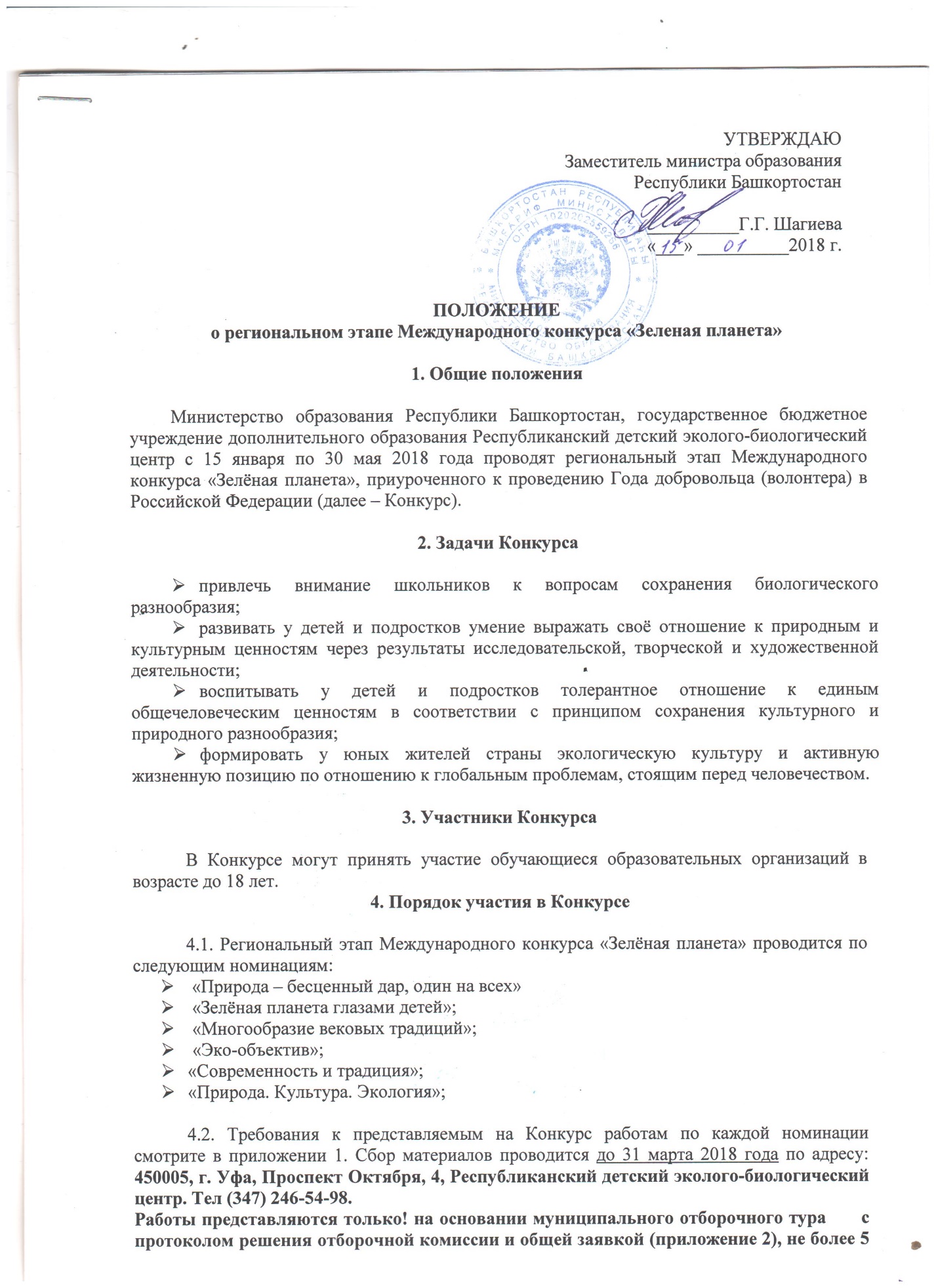 работ по каждой номинации от муниципального образования. Работы, представленные в большем количестве, или без заявки, оформленные не по требованиям рассматриваться не будут!Без участия в отборочном туре работы могут представлять только образовательные организации, обучающиеся которых становились лауреатами Конкурса в 2017 году. Их перечень представлен в приложении 3. Для этих учреждений устанавливается дополнительная квота по 5 работ на каждую номинацию.	4.3. При подаче конкурсных материалов каждая работа сопровождается анкетой-заявкой (приложение 4).	4.4. Критерии оценки работ по каждой номинации представлены в приложении 5.5. Подведение итогов Конкурса	5.1. Итоги конкурса подводятся до 30 мая 2018 года.	5.2. Победители в каждой номинации Конкурса награждаются Дипломами Министерства образования Республики Башкортостан, призеры Конкурса в каждой номинации – дипломами ГБУ ДО Республиканский детский эколого-биологический центр.	5.3. Работы победителей в каждой из номинаций будут представлены для участия в Международном экологическом форуме «Зелёная планета-2018».6. Финансирование Конкурса	Финансирование Конкурса не предусмотрено. Возможно привлечение спонсорских средств.7. Состав оргкомитетаПредседатель оргкомитета: Г.Г. Шагиева – заместитель министра образования Республики Башкортостан. Члены оргкомитета:1. Р.С. Хисамутдинова – начальник отдела воспитания и дополнительного образования детей Министерства образования Республики Башкортостан.	2. Е.А. Кошелева - директор ГБУ ДО Республиканский детский эколого-биологический центр.	3. Ю.В. Островская – методист дополнительного образования ГБУ ДО Республиканский детский эколого-биологический центр.8. Состав жюри1. Ахметова Л.А. - педагог дополнительного образования ГБУ ДО Республиканский детский эколого-биологический центр.2. Ахмедьянов Д.И. - к.б.н,. доцент кафедры экологии и безопасности жизнедеятельности БашГУ3. Зайцева И.М. - методист отдела экологии человека ГБУ ДО Республиканский детский эколого-биологический центр.4. Каримова И.Г. - заместитель директора ГБУ ДО Республиканский детский эколого-биологический центр.5. Суркова Л.Н. – журналист-эколог, член Союза журналистов России, педагог дополнительного образования ГБУ ДО Республиканский детский эколого-биологический центр.Координатор Конкурса: Ю.В. Островская – методист ГБУ ДО Республиканский детский эколого-биологический центр (8-963-142-96-87).Приложение 1Требования к представленным на конкурс материалам	1. «Природа – бесценный дар, один на всех» – конкурс социально-значимых проектных работ о результатах социально-полезной добровольческой экологической деятельности детского коллектива, включающей следующие основные этапы: выявление экологической проблемы; краткое описание социально-полезной деятельности по устранению проблемыУчастники представляют:- тезисы в печатном виде, формат А4 со стандартными полями, шрифт 12 Times New Roman, межстрочный интервал 1.0, не более 2-х страниц;- на следующей за заголовком строке указывается название коллектива, название учреждения (с указанием региона), Ф.И.О. руководителя проекта, адрес электронной почты.2. «Зелёная планета глазами детей. Добрые дела» – конкурс рисунков и плакатов с изображением добрых дел. Могут быть использованы литературные произведения, сказки, мультфильмы, фильмы, в которых персонажи совершают добрые дела.Участники представляют:- оригинал рисунка формата А3, выполненный на бумаге или картоне;- на обратной стороне рисунка, указывается Ф.И. автора (полностью), год рождения, название рисункаВнимание! Всевозможные рамки не допускаются!3. «Многообразие вековых традиций. Добрые дела» – конкурс отдельных поделок и композиций, изображающих добрые дела. Могут быть использованы литературные произведения, сказки, мультфильмы, фильмы, в которых персонажи совершают добрые дела.Участники представляют:- фотографию поделки или композиции формата 18х24 см и более;- на обратной стороне фотографии, указывается Ф.И. автора/авторов (полностью), его/их год рождения, перечень использованных материалов, приводится пояснение (рассказ о традиции):4. «Эко-объектив. Добрые дела» – конкурс кинорепортажей о результатах социально-полезной экологической деятельности детского коллектива Участники представляют:- высылается кинофильм длительностью до 3 минут на DVD или CD носителях;– в печатном виде обязательна следующая информация: Ф.И. автора/авторов (полностью) и год его/их рождения (название киностудии или творческого коллектива); название фильма; название места, где осуществлялась социально-полезная деятельность; название детского коллектива, который осуществлял социально-полезную деятельность.5. «Современность и традиция» – конкурс коллекций моделей одежды  в традициях национальных костюмов своего региона.Участники представляют:- краткий анонс о дефиле моделей одежды, где указывается: название коллектива – автора коллекции моделей одежды, название коллекции, краткое (1-2 предложения) пояснение о том, что хотели показать авторы данной коллекции;- видеозапись дефиле на DVD или CD носителях;- фотографии выступлений формата 18х24 см и более;6. «Природа. Культура. Экология» – конкурс сольных и коллективных исполнений песен о добрых делах, театрализованные постановки и выступления агитбригад.Участники представляют- афишу, программу или краткий анонс выступления, где указывается: Ф.И. исполнителей (полностью) с указанием возраста, название художественного номера; Ф.И.О. художественного руководителя- видеозапись выступления на DVD или CD носителях;- фотографии выступлений формата 18х24 см и более.Приложение 2Заявка на участие в региональном этапеМеждународного детского экологического форума «Зелёная планета - 2018»М.П. 						ПодписьПредседателя муниципального жюри(должность, ФИО)Приложение 3Перечень образовательных учреждений, имеющих право на представление работ без отборочного этапаОбщеобразовательные учрежденияСредняя общеобразовательная школа №1 с. Серафимовский муниципального района Туймазинский район.Средняя общеобразовательная школа №3 с. Серафимовский муниципального района Туймазинский район.Средняя общеобразовательная школа с. 1-е Иткулово муниципального района Баймакский район Республики БашкортостанЛицей с. Верхние Киги муниципального района Кигинский районСредняя общеобразовательная школа №9 городского округа г. Октябрьский.Средняя общеобразовательная школа №1 г.Давлеканово муниципального района Давлекановский район.Средняя общеобразовательная школа с. Романовка муниципального района Давлекановский район. Татарская гимназия г. Белебея муниципального района Белебеевский районСредняя общеобразовательная школа с. Турналы муниципального района Салаватский район. Башкирская гимназия с. Малояз муниципального района Салаватский район.Башкирская гимназия-интернат с. Исянгулово муниципального района Зианчуринский район. Средняя общеобразовательная школа с. Тазларово муниципального района Зианчуринский район. Средняя общеобразовательная школа №5 городского округа г. Кумертау Республики Башкортостан. Средняя общеобразовательная школа им. Ф. Карима с. Аитово муниципального района Бижбулякский районШкола-интернат среднего (полного) общего образования с. Новокабаново муниципального района Краснокамский район Основная общеобразовательная школа д. Раздолье - филиал муниципального общеобразовательного бюджетного учреждения «Средняя общеобразовательная школа с. Музяк» муниципального района Краснокамский районСредняя общеобразовательная школа №1 с. Аскино муниципального района Аскинский районСредняя общеобразовательная школа№4 им. А.Я. Першина г.Благовещенска муниципального района Благовещенский районСредняя общеобразовательная школа №2 с. Акъяр муниципального района Хайбуллинский районСредняя общеобразовательная школа с. Красный Яр муниципального района Уфимский районУчреждения дополнительного образованияЦентр развития творчества детей и юношества муниципального района Зианчуринский район Республики Башкортостан Республики БашкортостанДворец творчества г. Учалы муниципального района Учалинский район Республики БашкортостанСтанция юных натуралистов муниципального района Белорецкий районДом пионеров и школьников муниципального района Кармаскалинский районДом детского творчества им. В.М. Комарова городского округа г. Уфа.Детский эколого-биологический центр городского округа г. УфаЦентр детского творчества «Парус» Ленинского района городского округа г. Уфа.Станция юных натуралистов «Табигат» Кировского района городского округа г.Уфа.Детский эколого-биологический центр «Росток» Дёмского района городского округа г. Уфа.Центр детского творчества «Содружество» Калининского района городского округа г. Уфа.Детский образовательный технопарк г. Благовещенска муниципального района Благовещенский районДетский эколого-биологический центр» городского округа г. СибайСтанция юных техников муниципального района Абзелиловский районДетский оздоровительно-образовательный центр туризма, экологии и отдыха «Вояж» муниципального района Бирский районДом пионеров и школьников муниципального района Чишминский районДетский эколого-биологический центр городского округа г. ОктябрьскийДом пионеров и школьников муниципального района Кигинский районЦентр детского творчества г. Благовещенска муниципального района Благовещенский районПриложение 4АНКЕТА-ЗАЯВКА участника региональном этапе Международного конкурса «Зеленая планета -2018» 1. Ф.И.О. участника (-ов) ______________________________________________________________________________________________________________________________________2. Название работы _____________________________________________________________3. Номинация, на которую представляется работа ___________________________________4. Домашний адрес (с индексом), телефон, E-mail _________________________________________________________________________________________________________________5. Дата рождения (число, месяц, год) ______________________________________________6. Образовательное учреждение, класс _____________________________________________9. Сведения о представляемом объединении или образовательном учреждении (полное название, адрес, телефон для связи, E-mail,___________________________________________________________________________________________________________________________________________________________________________________________________10. Ф.И. О., должность и звание руководителя работы _____________________________________________________________________________________________________________Дата заполнения                                                                                    Подпись участника«__» _______ 201_ г.                                                                              _________________Приложение 5Критерии оценки представленных работ«Жизнь леса и судьбы людей»Оценивается:- соответствие тематике номинации – 5 баллов;-  значимость и смысловое содержание публикации - 5 баллов;-  творческая и художественная целостность произведения - 5 баллов;- наличие и качество иллюстративного материала - 5 баллов.2. «Природа – бесценный дар, один на всех»Оценивается:- целесообразность и социальная значимость проекта - 5 баллов;- правильное использование методики исследований - 5 баллов; - описание всех основных этапов - 5 баллов.3. «Зелёная планета глазами детей»Оценивается:- отражение тематики - 5 баллов; - композиционное решение - 5 баллов, - уровень исполнения - 5 баллов, - художественную выразительность – 5 баллов. 4. «Многообразие вековых традиций»Оценивается:- отражение темы конкурса - 5 баллов;;- применение народных ремесел - 5 баллов;;- композиционное решение - 5 баллов;;- уровень исполнения - 5 баллов;;- художественная выразительность - 5 баллов.5. «Эко-объектив» Оценивается:- выдержанность сюжетной линии - 5 баллов; - операторская работа- 5 баллов;- практическая значимость проведённых мероприятий- 5 баллов.6. «Современность и традиция»Оценивается:- отражение темы конкурса- 5 баллов;  - уровень исполнения- 5 баллов;- соответствие музыкального сопровождения выбранной теме - 5 баллов.7.  «Природа. Культура. Экология»Оценивается:- отражение темы конкурса - 5 баллов;- творческая и художественная целостность - 5 баллов;- уровень исполнения - 5 баллов.Название муниципального образования Республики БашкортостанНазвание учреждения – организатора муниципального этапаАдрес с почтовым индексомТелефон с кодом города Факс с кодом города E-mailОтветственный за проведение муниципального этапа КонкурсаОбщее кол-во конкурсантов, принявших участие в муниципальном этапе КонкураОбщее кол-во образовательных учреждений, принявших участие в муниципальном этапе форумаНазвание конкурсаКол-во работ, присланных на муниципальный этапКол-во работ-победителей муниципальногоэтапаЖизнь леса и судьбы людейПрирода – бесценный дар, один на всехЗелёная планета глазами детей«Многообразие вековых традицийЭко-объективСовременность и традицияПрирода. Культура. Экология